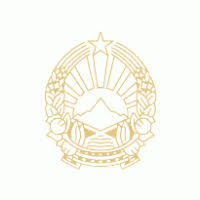 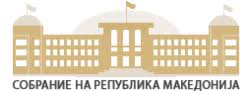 KUVENDI I REPUBLIKËS SË MAQEDONISË KLUBI I DEPUTETEVE PLANI STRATEGJIK I KLUBIT TË DEPUTETEVE  KUVENDI I REPUBLIKËS SË MAQEDONISË 2018-2020Shkup, 2018 PLANI STRATEGJIK I KLUBIT TË DEPUTETEVE KUVENDI I REPUBLIKËS SË MAQEDONISË 2018-2020Mision Klubi i deputeteve vepron me një qëllim të përbashkët dhe të vetëm – nëpërmjet zgjidhjeve ligjore të arrihet barazia gjinore dhe avancimi i të drejtave të grave, përfshirja e tyre aktive në procesin e vendimmarrjes në shtet si dhe përforcimin dhe zgjerimin e demokracisë në të gjitha sferat e shoqërisë maqedonase.  Qëllime strategjike Përforcimi i kapaciteteve të Klubit të deputeteve, Pjesëmarrja e rritur dhe fuqia e grave në proceset politike dhe proceset e marrjes së vendimeve; Çrrënjosje e diskriminimit dhe dhunës në bazë gjinore; Përforcimi ekonomik i grave dhe pjesëmarrja e rritur në tregun e punës (shqyrtim i veçantë ndaj ekonomisë së kujdesit dhe rolit të deputeteve në proceset buxhetore).  Në të ardhmen Klubi i deputeteve do të punojë edhe në: Arritjen e baraspeshës ndërmjet jetës profesionale dhe private të grave; Përmirësimin e shëndetit të grave; Unifikimi i nivelit të emancipimit të grave në nivel shtetërorë përmes arsimimit. Vlera:                            -Profesionalizi                        -Paanshmëria                        -Transparenca                        -Pavarësia                        -Përgjegjësia                        -Efikasiteti Qëllime të Planit Strategjik të Klubit të deputeteve 2018-2020 Përforcimi i kapaciteteve dhe organizimi i Klubit të deputeteve Sigurimi i lokalit punues për Klubin e deputeteve Angazhimi i personit i cili do të jetë i përkushtuar vetëm në Klubin e deputeteve Trajnimi i personit të angazhuar në sferat në vijim:  funksionet e Kuvendit të Republikës së Maqedonisë, të drejtat dhe obligimet e deputeteve, barazia gjinore, procedurë ligjvënëse, dhe kështu me radhë. Trajnimi i shërbimit profesional të Kuvendit të Republikës së MaqedonisëRritja e bazës së informatave të Klubit të grave deputete me studime relevante, analiza dhe informata në lidhje me këto sfera strategjike (dhe më gjerë).  Të kontrollohet nëse Maqedonia do ta zbatoje EU tender index siç ishte njoftuar. Realizimi i takimit ndërmjet deputeteve nga Maqedonia dhe deputeteve nga Parlamenti Evropian, posaçërisht ato të cilat janë përfshirë në diskutimet për procesin e aderimit të Maqedonisë në BE. Rritja e aktiviteteve të Klubit të deputeteve  Organizimi i takimeve mujore të kryesisë së Klubit të deputeteve Organizimi minimum i një aktiviteti në muaj i Klubit të deputeteve të orientuara nga jashtë Shqyrtimi i propozim-ligjeve nga aspekti gjinorë Pjesëmarrja e rritur dhe fuqia e grave në proceset politike dhe proceset e marrjes së vendimeve 3.1: Pjesëmarrja e rritur e grave në pushtetin ekzekutiv (ministre) dhe pushtetin lokal (kryetare të komunave) Ndryshimi i ligjit për mundësi të barabarta dhe rikualifikim në lex generalis; ndryshime dhe plotësime në kodin zgjedhor për rritje të kuotave për pjesëmarrjen e grave në politikë, që të arrihet krahasim 50:50; Ndryshime dhe plotësime në kodin zgjedhor për futjen e kuotës për zgjedhjen e 30% të kryetareve të komunave; Ndryshime në ligjin për Qeveri:  masa afirmative për numrin e rritur të grave ministre, sekretare shtetërore 3.2: Gratë e përfshira në të gjitha ad hoc grupet politike Klubi i deputeteve të përpilojë dokument për prezencën e grave në marrjen e vendimeve Çrrënjosja e diskriminimit dhe dhunës në bazë gjinore; 4.1. Mekanizma të përforcuara për mbrojtje nga diskriminimi në bazë gjinore Monitorimi i zmadhuar i punës së Komisionit për mbrojtje nga diskriminimi, pas miratimit të ligjit të ri për mbrojtje nga diskriminimi dhe mbështetja e përforcuar institucionale e komisionit; Iniciativa për ngritjen e vetëdijes për rolin e Drejtorisë për mbrojtjen e të dhënave personale dhe informimi i grave për atë se ku të drejtohen në rast të dhunës nëpërmjet medieve sociale, gjuha e urrejtjes dhe kështu me radhë; Edukimi i ndjeshëm gjinorë në sistemin arsimorë, bashkëpunim dhe llogaridhënie nga Ministria e Arsimit ndaj vendosjes së pedagogjisë së ndjeshme gjinore; Ngritja e çështjeve dhe ngritja e vetëdijes rreth etikes së gazetarisë dhe njoftimi i tyre në raste të dhunës, gjuhës së urrejtjes etj.  Revidimi i ligjit për shërbime audio-vizuele dhe trajtimi i çështjes së mediumeve elektronike. 4.2. Parandalimi i dhunës në bazë gjinore Bashkëpunimi me Qeverinë dhe parashtrimi i iniciativës për miratimin e ligjit të ri gjithëpërfshirës për parandalim, mbrojtje dhe çrrënjosje të dhunës në bazë gjinore Mbështetja e procesit për harmonizimin e legjislacionit të vendit me standardet e vendosura në Konventën e Këshillit të Evropës për parandalim dhe luftë kundër dhunës mbi gruan dhe dhunës familjare; Iniciativa për përfshirjen e përmbajtjeve për parandalim të dhunës mbi gratë dhe vajzat në arsimin formal; Iniciativa për ngritjen e vetëdijes publike, të ngritura nga Klubi i grave deputete, duke përfshirë edhe kampanjën e udhëhequr nga deputetet për çrrënjosjen e diskriminimit dhe dhunës në bazë gjinore. Përforcimi ekonomik i grave dhe pjesëmarrja e rritur në tregun e punës (shqyrtim i veçantë ndaj ekonomisë së kujdesit dhe rolit të deputeteve në proceset buxhetore) 5.1. Përforcimi i masave nacionale dhe politikave për pjesëmarrje të rritur të grave në tregun e punës Kërkimi i llogaridhënies për ndikimin e masave aktive për punësim në rritjen e pjesëmarrjes të grave në tregun e punës; Kërkesa e vlerësimit të fitimit me investim në ekonominë e kujdesit me qëllim të reduktimit të punës së papaguar të grave; Mjete financiare të rritura për sipërmarrësin e grave; 5.2.  Përfshirja e buxhetimit gjinorë në proceset nacionale të planifikimit strategjik Organizimi i sesioneve tematike të Komisioneve për mundësi të barabarta, buxhet dhe komisioni juridik-ligjvënës me qëllim të shqyrtimit të ligjit për buxhete dhe inkorporim të buxhetimit gjinorë. Inicimi i debateve mbikëqyrëse për buxhetin dhe komponenti i tij gjinorë;  Sigurimi i buxhetit të balancuar gjinorë. Ndjekje dhe evalvim Ndjekja dhe evalvimi i qëllimeve dhe aktiviteteve të përmbajtura në Planin Strategjik të Klubit të deputeteve do të zbatohet në vazhdimësi.  Ndjekja do të zbatohet në formë të Raportit vjetor për zbatimin e Planit Strategjik, i cili do të përpilohet në tremujorin e parë të secilit vit ndërsa do të ketë të bëjë me vitin paraprak.  Ky raport do të jetë bazë për planifikimin e ndryshimeve eventuale të Planit Strategjik. Kontrolli i qëllimeve, indikatorëve, mjeteve financiare dhe bartësve të aktiviteteve  VËREJTJE:  Ky plan strategjik është përgatitur në bazë të të gjitha aktiviteteve dhe ngjarjeve të Klubit të deputeteve të organizuara në bashkëpunim dhe mbështetje në Lobin e Grave të Maqedonisë, NDI, UN Women dhe OSBE, si dhe të pyetësorit të zhvilluar dhe zbatuar nga NDI me anëtaret e Klubit të deputeteve. QËLLIME STRATEGJIKE QËLLIME STRATEGJIKE INDIKATOR PËR REALIZIM INDIKATOR PËR REALIZIM INDIKATOR PËR REALIZIM INDIKATOR PËR REALIZIM INDIKATOR PËR REALIZIM INDIKATOR PËR REALIZIM Mjete financiare për plotësim Bartës i aktivitetit Bartës i aktivitetit Bartës i aktivitetit QËLLIME STRATEGJIKE QËLLIME STRATEGJIKE INDIKATOR BAZA BAZA VLERA TË CILAT DUHET TË PLOTËSOHEN NË 2018 VLERA TË CILAT DUHET TË PLOTËSOHEN NË 2019 VLERA TË CILAT DUHET TË PLOTËSOHEN NË 2020 Mjete financiare për plotësim 1.1.Përforcimi i kapaciteteve të Klubit të deputeteve Përforcimi i kapaciteteve të Klubit të deputeteve Përforcimi i kapaciteteve të Klubit të deputeteve Përforcimi i kapaciteteve të Klubit të deputeteve Përforcimi i kapaciteteve të Klubit të deputeteve Përforcimi i kapaciteteve të Klubit të deputeteve Përforcimi i kapaciteteve të Klubit të deputeteve Përforcimi i kapaciteteve të Klubit të deputeteve Përforcimi i kapaciteteve të Klubit të deputeteve Përforcimi i kapaciteteve të Klubit të deputeteve Angazhimi i personit i cili do të jetë i përkushtuar vetëm në Klubin e deputeteve. Angazhimi i personit i cili do të jetë i përkushtuar vetëm në Klubin e deputeteve. Trajnimi i personit të angazhuar në sferat në vijim:  funksionet e Kuvendit të Republikës së Maqedonisë, të drejtat dhe obligimet e deputeteve, barazia gjinore, procedurë ligjvënlse, dhe kështu me radhë. Trajnimi i personit të angazhuar në sferat në vijim:  funksionet e Kuvendit të Republikës së Maqedonisë, të drejtat dhe obligimet e deputeteve, barazia gjinore, procedurë ligjvënlse, dhe kështu me radhë. Trajnimi i shërbimit profesional të Kuvendit të Republikës së MaqedonisëTrajnimi i shërbimit profesional të Kuvendit të Republikës së MaqedonisëRritja e bazës së informatave të Klubit të grave deputete me studime relevante, analiza dhe informata në lidhje me këto sfera strategjike (dhe më gjerë).  Të kontrollohet nëse Maqedonia do ta zbatojë EU gender index siç ishte njoftuar. Rritja e bazës së informatave të Klubit të grave deputete me studime relevante, analiza dhe informata në lidhje me këto sfera strategjike (dhe më gjerë).  Të kontrollohet nëse Maqedonia do ta zbatojë EU gender index siç ishte njoftuar. Realizimi i takimit ndërmjet deputeteve nga Maqedonia dhe deputeteve nga Parlamenti Evropian, posaçërisht ato të cilat janë përfshirë në diskutimet për procesin e aderimit të Maqedonisë në BE Realizimi i takimit ndërmjet deputeteve nga Maqedonia dhe deputeteve nga Parlamenti Evropian, posaçërisht ato të cilat janë përfshirë në diskutimet për procesin e aderimit të Maqedonisë në BE 2.2.Rritja e aktiviteteve të Klubit të deputeteve  Rritja e aktiviteteve të Klubit të deputeteve  Rritja e aktiviteteve të Klubit të deputeteve  Rritja e aktiviteteve të Klubit të deputeteve  Rritja e aktiviteteve të Klubit të deputeteve  Rritja e aktiviteteve të Klubit të deputeteve  Rritja e aktiviteteve të Klubit të deputeteve  Rritja e aktiviteteve të Klubit të deputeteve  Rritja e aktiviteteve të Klubit të deputeteve  2.1 Organizimi i takimeve javore të kryesisë së Klubit të deputeteve 2.1 Organizimi i takimeve javore të kryesisë së Klubit të deputeteve 2.2 Organizimi minimum i një aktiviteti në muaj i Klubit të deputeteve të orientuara nga jashtë 2.2 Organizimi minimum i një aktiviteti në muaj i Klubit të deputeteve të orientuara nga jashtë 2.3 Shqyrtimi i propozim-ligjeve nga aspekti gjinorë 2.3 Shqyrtimi i propozim-ligjeve nga aspekti gjinorë 3.Pjesëmarrja e rritur dhe fuqia e grave në proceset politike dhe proceset e marrjes së vendimeve Pjesëmarrja e rritur dhe fuqia e grave në proceset politike dhe proceset e marrjes së vendimeve Pjesëmarrja e rritur dhe fuqia e grave në proceset politike dhe proceset e marrjes së vendimeve Pjesëmarrja e rritur dhe fuqia e grave në proceset politike dhe proceset e marrjes së vendimeve Pjesëmarrja e rritur dhe fuqia e grave në proceset politike dhe proceset e marrjes së vendimeve Pjesëmarrja e rritur dhe fuqia e grave në proceset politike dhe proceset e marrjes së vendimeve Pjesëmarrja e rritur dhe fuqia e grave në proceset politike dhe proceset e marrjes së vendimeve Pjesëmarrja e rritur dhe fuqia e grave në proceset politike dhe proceset e marrjes së vendimeve Pjesëmarrja e rritur dhe fuqia e grave në proceset politike dhe proceset e marrjes së vendimeve Pjesëmarrja e rritur dhe fuqia e grave në proceset politike dhe proceset e marrjes së vendimeve Pjesëmarrja e rritur dhe fuqia e grave në proceset politike dhe proceset e marrjes së vendimeve 3.1Pjesëmarrja e rritur e grave në pushtetin ekzekutiv (ministre) dhe pushtetin lokal (kryetare të komunave) Ndryshime në ligjin për Qeveri:  masa afirmative për numrin e rritur të grave ministre, sekretare shtetërore Ndryshimi i ligjit për mundësi të barabarta dhe rikualifikim në lex generalisNdryshimi i ligjit për mundësi të barabarta dhe rikualifikim në lex generalisNdryshime dhe plotësime në kodin zgjedhor për rritje të kuotave për pjesëmarrjen e grave në politike, që të arrihet krahasim 50:50 Ndryshime dhe plotësime në kodin zgjedhor për rritje të kuotave për pjesëmarrjen e grave në politike, që të arrihet krahasim 50:50 ndryshim dhe plotësime në kodin zgjedhor për 30% gra të zgjedhura në pushtetin ekzekutiv ndryshim dhe plotësime në kodin zgjedhor për 30% gra të zgjedhura në pushtetin ekzekutiv Ndryshime në ligjin për Qeveri:  masa afirmative për numrin e rritur të grave ministre, sekretare shtetërore  Ndryshime në ligjin për Qeveri:  masa afirmative për numrin e rritur të grave ministre, sekretare shtetërore  3.2Gratë e përfshira në të gjitha ad hoc grupet politike Klubi i deputeteve të përpilojë dokument për prezencën e grave në marrjen e vendimeve Klubi i deputeteve të përpilojë dokument për prezencën e grave në marrjen e vendimeve 4.Çrrënjosja e diskriminimit dhe dhunës në bazë gjinore; Çrrënjosja e diskriminimit dhe dhunës në bazë gjinore; Çrrënjosja e diskriminimit dhe dhunës në bazë gjinore; Çrrënjosja e diskriminimit dhe dhunës në bazë gjinore; Çrrënjosja e diskriminimit dhe dhunës në bazë gjinore; Çrrënjosja e diskriminimit dhe dhunës në bazë gjinore; Çrrënjosja e diskriminimit dhe dhunës në bazë gjinore; Çrrënjosja e diskriminimit dhe dhunës në bazë gjinore; Çrrënjosja e diskriminimit dhe dhunës në bazë gjinore; Çrrënjosja e diskriminimit dhe dhunës në bazë gjinore; Çrrënjosja e diskriminimit dhe dhunës në bazë gjinore; 4.1Mekanizma të përforcuara për mbrojtje nga diskriminimi në bazë gjinore Monitorimi i zmadhuar i punës së Komisionit për mbrojtje nga diskriminimi, pas miratimit të ligjit të ri për mbrojtje nga diskriminimi dhe mbështetja e përforcuar institucionale e komisionit Monitorimi i zmadhuar i punës së Komisionit për mbrojtje nga diskriminimi, pas miratimit të ligjit të ri për mbrojtje nga diskriminimi dhe mbështetja e përforcuar institucionale e komisionit Iniciativa për ngritjen e vetëdijes për rolin e Drejtorisë për mbrojtjen e të dhënave personale dhe informimi i grave për atë se ku të drejtohen në rast të dhunës nëpërmjet medieve sociale, gjuha e urrejtjes dhe kështu me radhë Iniciativa për ngritjen e vetëdijes për rolin e Drejtorisë për mbrojtjen e të dhënave personale dhe informimi i grave për atë se ku të drejtohen në rast të dhunës nëpërmjet medieve sociale, gjuha e urrejtjes dhe kështu me radhë Edukimi i ndjeshëm gjinorë në sistemin arsimorë, bashkëpunim dhe llogaridhënie nga Ministria e Arsimit ndaj vendosjes së pedagogjisë së ndjeshme gjinore Edukimi i ndjeshëm gjinorë në sistemin arsimorë, bashkëpunim dhe llogaridhënie nga Ministria e Arsimit ndaj vendosjes së pedagogjisë së ndjeshme gjinore Ngritja e çështjeve dhe ngritja e vetëdijes rreth etikës së gazetarisë dhe njoftimi i tyre në raste të dhunës, gjuhës së urrejtjes etj.  Revidimi i ligjit për shërbime audio-vizuele dhe trajtimi i çështjes së mediumeve elektronike Ngritja e çështjeve dhe ngritja e vetëdijes rreth etikës së gazetarisë dhe njoftimi i tyre në raste të dhunës, gjuhës së urrejtjes etj.  Revidimi i ligjit për shërbime audio-vizuele dhe trajtimi i çështjes së mediumeve elektronike 4.2.Parandalimi i dhunës në bazë gjinore Bashkëpunimi me Qeverinë dhe parashtrimi i iniciativës për miratimin e ligjit të ri gjithëpërfshirës për parandalim, mbrojtje dhe çrrënjosje të dhunës në bazë gjinore Bashkëpunimi me Qeverinë dhe parashtrimi i iniciativës për miratimin e ligjit të ri gjithëpërfshirës për parandalim, mbrojtje dhe çrrënjosje të dhunës në bazë gjinore Mbështetja e procesit për harmonizimin e legjislacionit të vendit me standardet e vendosura në Konventën e Këshillit të Evropës për parandalim dhe luftë kundër dhunës mbi gruan dhe dhunës familjare Mbështetja e procesit për harmonizimin e legjislacionit të vendit me standardet e vendosura në Konventën e Këshillit të Evropës për parandalim dhe luftë kundër dhunës mbi gruan dhe dhunës familjare Iniciativa për përfshirjen e përmbajtjeve për parandalim të dhunës mbi gratë dhe vajzat në arsimin formal Iniciativa për përfshirjen e përmbajtjeve për parandalim të dhunës mbi gratë dhe vajzat në arsimin formal Iniciativa për ngritjen e vetëdijes publike, të ngritura nga Klubi i grave deputete, duke përfshirë edhe kampanjën e udhëhequr nga deputetët për çrrënjosjen e diskriminimit dhe dhunës në bazë gjinore Iniciativa për ngritjen e vetëdijes publike, të ngritura nga Klubi i grave deputete, duke përfshirë edhe kampanjën e udhëhequr nga deputetët për çrrënjosjen e diskriminimit dhe dhunës në bazë gjinore 5.Përforcimi ekonomik i grave dhe pjesëmarrja e rritur në tregun e punës (shqyrtim i veçantë ndaj ekonomisë së kujdesit dhe   rolit të deputeteve në proceset buxhetore)Përforcimi ekonomik i grave dhe pjesëmarrja e rritur në tregun e punës (shqyrtim i veçantë ndaj ekonomisë së kujdesit dhe   rolit të deputeteve në proceset buxhetore)Përforcimi ekonomik i grave dhe pjesëmarrja e rritur në tregun e punës (shqyrtim i veçantë ndaj ekonomisë së kujdesit dhe   rolit të deputeteve në proceset buxhetore)Përforcimi ekonomik i grave dhe pjesëmarrja e rritur në tregun e punës (shqyrtim i veçantë ndaj ekonomisë së kujdesit dhe   rolit të deputeteve në proceset buxhetore)Përforcimi ekonomik i grave dhe pjesëmarrja e rritur në tregun e punës (shqyrtim i veçantë ndaj ekonomisë së kujdesit dhe   rolit të deputeteve në proceset buxhetore)Përforcimi ekonomik i grave dhe pjesëmarrja e rritur në tregun e punës (shqyrtim i veçantë ndaj ekonomisë së kujdesit dhe   rolit të deputeteve në proceset buxhetore)Përforcimi ekonomik i grave dhe pjesëmarrja e rritur në tregun e punës (shqyrtim i veçantë ndaj ekonomisë së kujdesit dhe   rolit të deputeteve në proceset buxhetore)Përforcimi ekonomik i grave dhe pjesëmarrja e rritur në tregun e punës (shqyrtim i veçantë ndaj ekonomisë së kujdesit dhe   rolit të deputeteve në proceset buxhetore)Përforcimi ekonomik i grave dhe pjesëmarrja e rritur në tregun e punës (shqyrtim i veçantë ndaj ekonomisë së kujdesit dhe   rolit të deputeteve në proceset buxhetore)Përforcimi ekonomik i grave dhe pjesëmarrja e rritur në tregun e punës (shqyrtim i veçantë ndaj ekonomisë së kujdesit dhe   rolit të deputeteve në proceset buxhetore)Përforcimi ekonomik i grave dhe pjesëmarrja e rritur në tregun e punës (shqyrtim i veçantë ndaj ekonomisë së kujdesit dhe   rolit të deputeteve në proceset buxhetore)5.1Përforcimi i masave nacionale dhe politikave për pjesëmarrje të rritur të grave në tregun e punës Kërkimi i llogaridhënies për ndikimin e masave aktive për punësim në rritjen e pjesëmarrjes të grave në tregun e punës Kërkimi i llogaridhënies për ndikimin e masave aktive për punësim në rritjen e pjesëmarrjes të grave në tregun e punës Kërkesa e vlerësimit të fitimit me investim në ekonominë e kujdesit me qëllim të reduktimit të punës së papaguar të grave; Kërkesa e vlerësimit të fitimit me investim në ekonominë e kujdesit me qëllim të reduktimit të punës së papaguar të grave; Mjete financiare të rritura për sipërmarrësin e grave; Mjete financiare të rritura për sipërmarrësin e grave; 5.2Përfshirja e buxhetimit gjinorë në proceset nacionale të planifikimit strategjik Organizimi i sesioneve tematike të Komisioneve për mundësi të barabarta, buxhet dhe komisioni juridik-ligjvënës me qëllim të shqyrtimit të ligjit për buxhete dhe inkorporim të buxhetimit gjinorë. Organizimi i sesioneve tematike të Komisioneve për mundësi të barabarta, buxhet dhe komisioni juridik-ligjvënës me qëllim të shqyrtimit të ligjit për buxhete dhe inkorporim të buxhetimit gjinorë. Inicimi i debateve mbikëqyrëse për buxhetin dhe pyetje deputetësh për investimet në sferën e barazisë gjinore, sa mjete të investuara për pjesëmarrje më të madhe të grave në tregun e punës, % të investimeve nga buxheti të investuara në sipërmarrësin e grave në krahasim me buxhetin e përgjithshëm të Ministrisë së Ekonomisë; % e investimeve kapitale dhe sa nga ajo janë për institucionalizim dhe shërbime të kujdesit. Inicimi i debateve mbikëqyrëse për buxhetin dhe pyetje deputetësh për investimet në sferën e barazisë gjinore, sa mjete të investuara për pjesëmarrje më të madhe të grave në tregun e punës, % të investimeve nga buxheti të investuara në sipërmarrësin e grave në krahasim me buxhetin e përgjithshëm të Ministrisë së Ekonomisë; % e investimeve kapitale dhe sa nga ajo janë për institucionalizim dhe shërbime të kujdesit. 